Contact officer training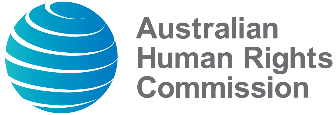 Training overviewThe Commission’s ‘Contact Officer’ training aims to enhance participants general understanding of the roles and responsibilities of a contact officer and upskill participants to be able to effectively respond to allegations of bullying, harassment and discrimination in the workplace. Key content covered includes: inappropriate workplace behaviours, barriers to reporting, roles and responsibilities of a contact officer, alternative dispute resolution (ADR) skills, tailored case studies. Learning outcomes The key learning outcomes of the training are:increased knowledge and understanding of discrimination, bullying and harassmentincreased understanding of the different forms discrimination, bullying and harassment may present itself increased understanding of the legal frameworks surrounding discrimination, bullying and harassmentability to identify effective skills and strategies for responding to allegations of bullying, harassment and discrimination  ability to incorporate knowledge and skills in day-to-day work.What’s included The Commission is able to deliver the training in all capital cities and regional centres, as well as via webinar. The training package includes:facilitation from an experienced trainerprovision of accessible training rooms (if required)invitation and registration serviceslight refreshments (face-to-face training only)training materials including handouts and stationery.CostOur standard Contact Officer training is delivered as a full-day training workshop. The cost of delivery is $5000 AUD + GST for up to 20 participants. This package may be tailored to your organisational needs in relation to the content. Cost of delivery will vary dependant on travel and customisation. To discuss your organisation’s training needs or to obtain a quote, please contact the Commission’s education team at training@humanrights.gov.au.